HARTLEPOOL BOROUGH COUNCIL IS COMMITTED TO SAFEGUARDING AND PROMOTING THE WELFARE OF CHILDREN, YOUNG PEOPLE AND VULNERABLE ADULTS.All sections must be completed in full, in black ink or type. Incomplete applications will not be considered.  Please do not submit curriculum vitae (CV), it will not be considered.   All information will be treated confidentially.  Part AInformation requested in Parts A and B (pages 1 to 4) will be used for monitoring and administration purposes.  Parts A & B are detached from the rest of this application form and not seen by the recruitment panel at the short listing stage of the recruitment process. If you are invited for interview Part A will be disclosed to the interview panel. The panel may wish to explore any declaration with you at your interview.Personal DetailsDeclarationI declare that;I am eligible to work in the UK and that if I am appointed, the appointment will be made on the basis that the information I provided was correct. To the best of my knowledge and belief, all statements contained on this form are correct.I understand that providing false information is an offence and could result in the application being rejected, or summary dismissal if appointed to the post, and possible referral to the Police.I have not and will not canvass anyone in respect of my application for appointment. I give consent to the lawful processing of personal information and other information I have provided on this form. I declare that;I am not recorded on a Disclosure and Barring Service Barring List for working with Children or Adults.  I understand that it is an offence to apply for a post which is classified as Regulated Activity if I am barred from applying for such a post;I am not subject to sanctions imposed by a regulatory body;I have no convictions, cautions or bind-overs;Or if;I am recorded on a Disclosure and Barring Service Barring List for working with Children or Adults.  I understand that it is an offence to apply for a post which is classified as Regulated Activity if I am barred from applying for such a post;I am subject to sanctions imposed by a regulatory body;I have convictions, cautions or bind-overs;I will provide additional details in a separate sealed envelope.  Rehabilitation of Offenders Act 1974 (as amended) If the position for which you are applying is exempt from the above Act you must declare all convictions, cautions and bind-overs, including those regarded as ‘spent’.  This information is not used for shortlisting but if you are shortlisted the sealed envelope you have provided will be opened and the panel may wish to ask you questions regarding this information. ui below.he welfare of Children are in the attached envelope.ns imposed by a regulatory boA Criminal Record Check / Barring List Check will be made only in the event of you being offered the post.  An offer of employment made in this way is called a ‘conditional offer’.  A criminal record will not necessarily be a bar to obtaining a post and applicants will not be unfairly discriminated against on the basis of information received through the disclosure process. Disability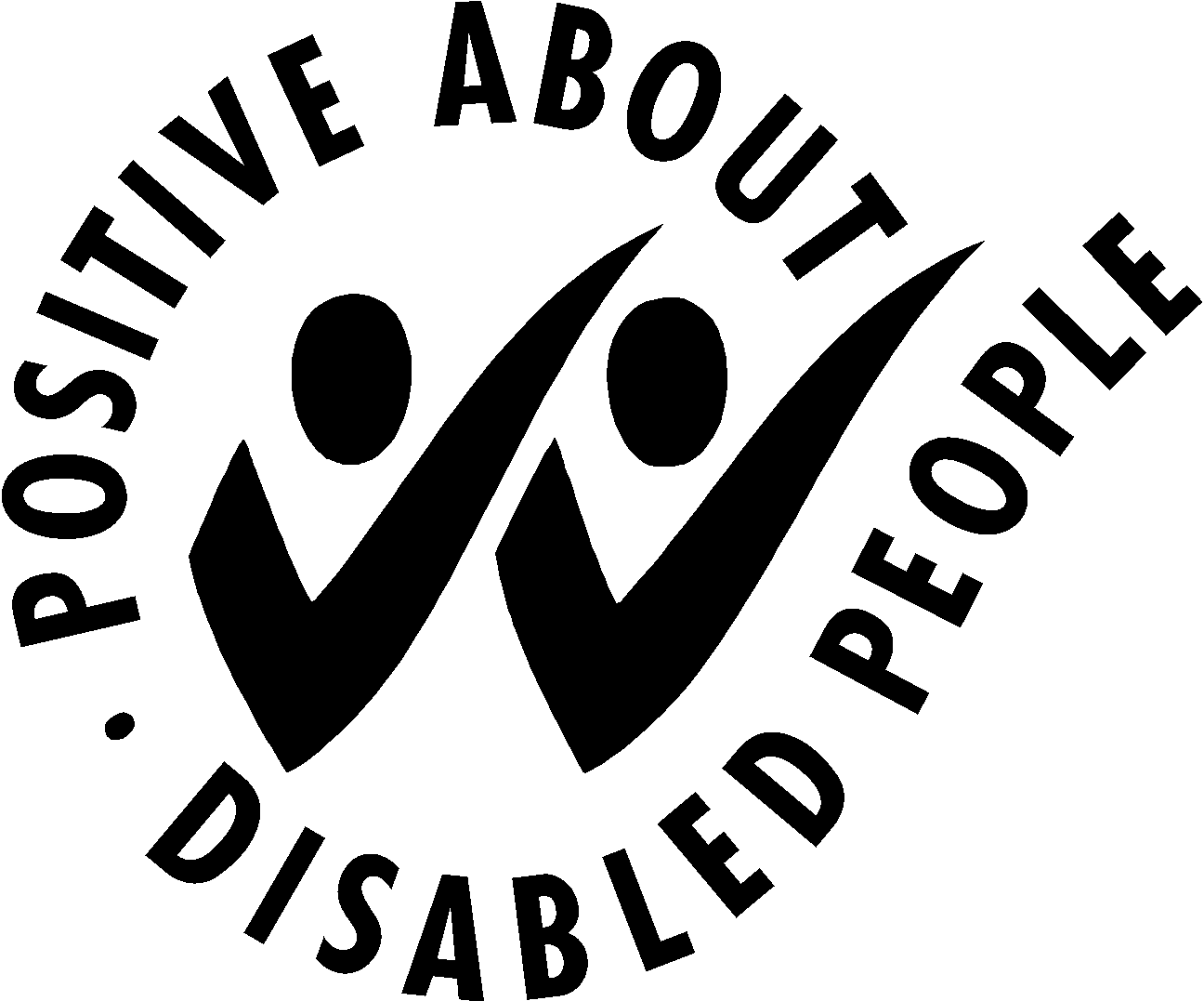 The definition of a disability under the Equality Act 2010 is “a person has a disability for the purpose of this Act if he/she has a physical or mental impairment which has a substantial and long term adverse effect on his/her ability to carry out normal day to day activities”. Do you consider yourself to be a person with a disability under the Act? 	 Yes   NoDo you have any particular needs if selected for interview?  			 Yes   NoAre you applying for this post under the Guaranteed Interview Scheme? 	 Yes   NoWork PermitsDo you have / require a work permit to take up employment in the UK? 	 Yes   NoReferences Please provide below the details of two people we can contact to obtain a reference.  References from relatives or friends will not be accepted.  At least one person must be your current or most recent employer.  If you are applying for a ‘Safer Recruitment’ post one of your referee’s must be your most recent employer.  If studying give details of your course tutor.  In the interest of Safeguarding, we reserve the right to request a reference from your current or most recent employer and any previous employer/education establishment, regardless of whether or not you have indicated such employers below.  Questions we ask include, but are not limited to discipline, suitability to work with children/vulnerable adults and details of any allegations or concerns. If shortlisted we will contact referees.  Should you object to any referee being contacted you will be asked to provide an explanation.Part B      Recruitment Monitoring InformationPLEASE LEAVE THIS PAGE BLANKPART C    APPLICATION FORMInformation requested in Part C (pages 7 to 10) will be used for shortlisting, interview and assessments by the interview panel.  You must fully complete Part C.Relevant Educational, Vocational, or Professional Qualifications (most recent first)*For a Degree, state whether pass or honours and give Class, Division & Subject, making clear which are main and which are subsidiaryRelevant CPD/Training (most relevant first)Present Post (including voluntary/unpaid work or if not currently employed, most recent or last employer)Previous Posts (Please list in chronological order and account for any gaps in Employment, including voluntary/unpaid work)How You Meet The Essential Requirements Please state clearly how you meet the essential requirements listed on the person specification.  Please see attached information to candidate for advice on how to complete this section.  The information you provide on this section is a key part of the short listing process.  This information will contribute to the decision as to whether you will be shortlisted for interview.  What skills, abilities, knowledge, competencies and experience do you have which are relevant to the job for which you are applying?    Do not attach a CV, as it will not be considered.Please attach any additional sheets ensuring that you indicate on this form how many you have attached clearly stating the Post Reference Number and your NI Number on each.Declaration of Relationships Do you have any relationship with the Mayor, Councillor, Headteacher, Governor or any senior employees of the Council or School? 	 Yes   NoCanvassingIf you canvass any Councillor, Committee or Senior Officers of the Council, Headteacher, Governors or employees of the School directly or indirectly for this appointment, or if you fail to declare a relationship, you will be disqualified from appointment, and if already appointed, you will be subject to disciplinary proceedings and liable to dismissal without further notice.Driving LicenceOnly complete if applying for a driving job. If you are invited to interview you will be required to present your licence at interview.Public Sector PensionAre you in receipt of a Public Sector Pension? 	 Yes   NoIf Yes, please state which scheme____________________________________________Personal StatementYou must ensure that you have signed and dated the form on page 2. Return your completed application form as detailed in the job advert.  Please note you will not receive acknowledgement of receipt of your application form.This information is to help you to understand how our recruitment process works and to assist you in the completion of your application form.Safer Recruitment Safer Recruitment posts involve working with children or providing a service to adults classed as vulnerable.Safer recruitment measures include rigorous checking of information you supply about yourself in your application e.g. verifying employment history, qualifications, references, enhanced Criminal Record / Barring List Check and assessment of your suitability in light of safeguarding and promoting the welfare of children, young people and adults.It is important that in support of your application you comply with our requirements by completing the application form in full and promptly answering any queries we may have on your application.  Failure to assist with enquiries will lead to your application not being considered.Application Form and Supporting Documentation ExplainedA Job Description: Outlines the purpose of the job and the main duties involved.A Person Specification: Lists the essential and desirable criteria that an applicant needs to meet. This is a key document against which applicants are measured.An Application Form: A standard form on which we collect information about you.  We use this, instead of a CV, to be more consistent and to receive information we need in the format that we require.  If you submit a CV instead of the application form or you do not fully complete the application form but instead simply insert ‘refer to CV’ on the form your application will not be considered.Other information: You may have received other specific information about the job and the stages of your recruitment process.How The Recruitment Process WorksA selection panel is formed, made up of not less than two people, usually including the manager of the vacancy.Information requested in Parts A and B (pages 1 to 4) will be used for monitoring and administration purposes.  Parts A & B are detached from the rest of this application form and not seen by the recruitment panel at the short listing stage of the recruitment process. This is designed to reduce the chances of inadvertent unfair discrimination. If you are invited for interview Part A will be disclosed to the interview panel. The panel may wish to explore any declaration with you at interview.To shortlist each panel member then compares the information on Part C of your Application Form against the essential criteria on the Person Specification.  Should it be necessary to reduce the number of candidates for interview a further review against desirable criteria will be carried out. References are then requested. If you specify on the Application Form that you do not wish a referee to be contacted prior to interview you may be contacted and asked to explain why. Providing the reason you give is acceptable to HBC we may delay taking up the reference. Should  the reason given be unacceptable to HBC or the decision to delay taking up the reference be likely to cause an unacceptable delay in filling the vacant post, you will be contacted to be advised as to whether we intend to request references prior to interview or that your application will not be progressed any further.If you have not received a response within 4 weeks of the closing date your application has been unsuccessful.What Do We Value On An Application Form?We are only measuring the criteria listed on the Person Specification.  We believe that there are extremely talented people in the jobs market, including people who may not have developed their skills and abilities through a traditional academic route and gained a qualification.  Therefore in addition to qualifications we also value other things such as previous job experience, research projects or personal study, voluntary work, social experience or personal life experience.  You will be asked to provide original certificates to verify your qualification(s).How To Complete Your Application FormPost Reference: You will find a box marked post reference on Part A, Part B and Part C.   Complete the boxes with the details supplied in your recruitment pack.  It is essential that you fill the boxes in as the application is split into separate sections and this allows us to track the application.Application I.D: Application I.D. is an internal administration box.  You are not required to complete this box.General notes: The selection panel are looking for those candidates who can give real examples of when they have displayed the essential criteria on the person specification.  It is quality, not quantity that is important.Hints and tips to help you complete your application form:Use a spare sheet of paper to make notes first. Mark ‘not applicable’ in any boxes if it’s not relevant to your personal circumstances.Give details of your full employment history and details of all gaps in employment, e.g. to have a family, because of illness, career breaks etc. Give details of any referees whom we can ask for information about you.  If you are employed, include details of your current employer.  If you are unemployed, give details of your last employer.  If you have never been employed, please give details of a school, college or university tutor. Focus on the ‘How you meet the essential requirements’.  Take each of the criteria on the Person Specification in turn. Take time to think about all of your previous experience and knowledge, and give examples of where you have best displayed the things that are asked for. Simply stating that you have each requirement will not be considered as suitable evidence.  Remember, you can use examples from your work life, study, personal life, voluntary work, social experience, vocational training etc.  Answer the points in the same order as on the Person Specification.  You can present this as a list and use numbering if you wish.  Public Sector Pension: If you are a suitable candidate and in receipt of a public sector pension then approval of appointment will be required in accordance with the Council’s Pay Policy.Giving You A Fair And Equal Opportunity To Work For Hartlepool Borough CouncilWe are fully committed to providing a fair recruitment process for all.  To do this, we need to know if you feel anything may prevent you from demonstrating your full potential.  We will make any reasonable adjustment or arrangement to any part of the recruitment process.Access to Employment for Disabled PeopleWe are committed to equal opportunity in employment for disabled people.  This means that we will not unfairly discriminate against a candidate with a disability, or an employee that becomes disabled whilst working for us.One of the ways we publicise this commitment is through becoming a Two Tick Disability Symbol User.  This standard relates to the way we treat disabled candidates and employees, supporting disabled people to work and stay in work.Any disabled person who meets the essential criteria on the person specification will be guaranteed an interview.Further Information About The Definition Of A DisabilityThe definition of ‘disability’ under the Equality Act 2010 is shown on page 3; below you will find some further information and examples.Impairment: The Equality Act definition covers physical and mental impairment.  These include physical impairments affecting the senses, such as sight and hearing, mental impairments such as learning disabilities and mental illness (if recognised by a respected body of medical opinion).Substantial: The following are examples that are likely to be considered substantial:Inability to see moving traffic clearly enough to cross the roadInability to turn on taps or knobsInability to remember or relay simple messages correctly.You also need to consider what would be your condition or circumstances if you did not take your medication or use any adaption such as hearing aids.  (This does not apply to sight impairments that are corrected by spectacles or contact lenses).Long term: These are effects that:Have lasted at least 12 monthsAre likely to last at least 12 months, orAre likely to last for the rest of the life of the person affectedLong-term effects include those likely to recur.  This includes for example, epilepsy and arthritisDay to day activities: Day-to-day activities are normal activities carried out by most people on a regular basis and must involve one of the following broad categories:Mobility – moving from place to placeManual dexterity – for example use of the hands                 Physical co-ordination                                                               Continence                                                                                 The ability to lift, carry or move ordinary objectsSpeech, hearing or eyesightMemory or ability to concentrate, learn or understandBeing able to recognise physical dangerExamples of types of impairments include:Musculoskeletal conditions	Mental illnessChest or breathing conditions such as asthma	Heart, blood pressure, circulationSevere disfigurement	Stomach, liver, kidney, digestionEpilepsy	DiabetesProgressive illness such as cancer, multiple sclerosis, muscular dystrophy, HIV infectionComplaints About The Recruitment ProcessIf you feel you have been treated unfairly, or are unhappy with any part of the recruitment process, we want to know about it.  You can make a complaint via the Council’s website www.hartlepool.gov.uk or by telephoning 01429 266522.Data ProtectionPersonal data supplied on this form may be held and/or verified by reference to information already held electronically (Data Protection Act 1998). The information you provide on the Application Form will be used to assess your suitability for the post and will be viewed only by those involved in the recruitment process.  If you are appointed, the information will be used to create your employment record.  If you are not appointed, your form will be stored for a maximum of 6 months and then destroyed except in the event of a dispute.. Equal opportunity monitoring is kept for 5 years to help us to monitor our recruitment process. By submitting this form, you are consenting to the recording and use of the information for the purposes mentioned above.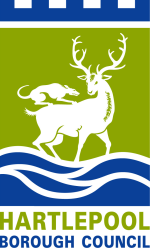 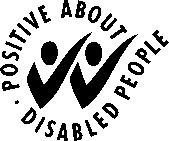 APPLICATION FORM Position Applied ForPost ReferenceApplication I.D.(for admin use only)TitleSurnameAll previous SurnamesAll previous SurnamesAll previous SurnamesFirst Name(s)Home AddressHome Tel. NumberWork Tel. NumberMobileTel.  NumberNationalInsurance NumberDate of BirthEmail Address: Home:Work:SignatureDateIf Yes, please give details:Referee Name:Post Held:Address:Postcode:Address:Postcode:Email:Telephone:Your Relationship to Referee:Your Relationship to Referee:Are you happy for this referee to be contacted if shortlisted?          Yes   NoAre you happy for this referee to be contacted if shortlisted?          Yes   NoReferee Name:Post Held:Address:Postcode:Address:Postcode:Email:Telephone:Your Relationship to Referee:Your Relationship to Referee:Are you happy for this referee to be contacted if shortlisted?          Yes   NoAre you happy for this referee to be contacted if shortlisted?          Yes   NoNamePosition Applied forPost ReferenceApplication ID(for admin use only)I have considered the questions set out below but do not wish to complete themOn what employment basis are you applying for this post?On what employment basis are you applying for this post?On what employment basis are you applying for this post?On what employment basis are you applying for this post?Full TimePart TimeJob ShareGender         Gender         Gender         Gender         Gender         Gender         Gender         Gender         Gender         MaleFemaleFemaleFemaleFemaleFemaleFemaleOtherPrefer not to sayPrefer not to sayPrefer not to sayPrefer not to sayPrefer not to sayPrefer not to sayMarital StatusMarital StatusMarital StatusMarital StatusMarital StatusMarital StatusMarital StatusMarital StatusMarital StatusCivil PartnershipDivorcedDivorcedDivorcedDivorcedDivorcedDivorcedMarriedPartnerPartnerPartnerPartnerPartnerPartnerSeparatedSingleSingleSingleSingleSingleSinglePrefer not to sayEthnic OriginEthnic OriginEthnic OriginEthnic OriginEthnic OriginEthnic OriginEthnic OriginEthnic OriginEthnic OriginWhiteWhiteMixed/multiple ethnic groupsMixed/multiple ethnic groupsMixed/multiple ethnic groupsMixed/multiple ethnic groupsMixed/multiple ethnic groupsMixed/multiple ethnic groupsMixed/multiple ethnic groupsEnglish/Welsh/Scottish/Northern Irish/BritishWhite and Black CaribbeanWhite and Black CaribbeanWhite and Black CaribbeanWhite and Black CaribbeanWhite and Black CaribbeanWhite and Black CaribbeanIrishWhite and Black AfricanWhite and Black AfricanWhite and Black AfricanWhite and Black AfricanWhite and Black AfricanWhite and Black AfricanGypsy or Irish TravellerWhite and AsianWhite and AsianWhite and AsianWhite and AsianWhite and AsianWhite and AsianAny other white backgroundAny other mixed/multiple ethnic backgroundAny other mixed/multiple ethnic backgroundAny other mixed/multiple ethnic backgroundAny other mixed/multiple ethnic backgroundAny other mixed/multiple ethnic backgroundAny other mixed/multiple ethnic backgroundAsian/Asian BritishAsian/Asian BritishBlack/African/Caribbean/Black BritishBlack/African/Caribbean/Black BritishBlack/African/Caribbean/Black BritishBlack/African/Caribbean/Black BritishBlack/African/Caribbean/Black BritishBlack/African/Caribbean/Black BritishBlack/African/Caribbean/Black BritishIndianAfricanAfricanAfricanAfricanAfricanAfricanPakistaniCaribbeanCaribbeanCaribbeanCaribbeanCaribbeanCaribbeanBangladeshiAny other Black/African/Caribbean backgroundAny other Black/African/Caribbean backgroundAny other Black/African/Caribbean backgroundAny other Black/African/Caribbean backgroundAny other Black/African/Caribbean backgroundAny other Black/African/Caribbean backgroundChineseAny other Asian backgroundOther Ethnic GroupOther Ethnic GroupArabAny other ethnic groupAny other ethnic groupAny other ethnic groupAny other ethnic groupAny other ethnic groupAny other ethnic groupPrefer not to sayDisabilityDisabilityDisabilityDisabilityDisabilityDisabilityDisabilityDisabilityDisabilityDo you consider yourself to have a disability under the terms of the Equality Act 2010 i.e. do you have a physical or mental impairment which has a substantial long-term affect on your ability to carry out normal day to day duties?Do you consider yourself to have a disability under the terms of the Equality Act 2010 i.e. do you have a physical or mental impairment which has a substantial long-term affect on your ability to carry out normal day to day duties?Do you consider yourself to have a disability under the terms of the Equality Act 2010 i.e. do you have a physical or mental impairment which has a substantial long-term affect on your ability to carry out normal day to day duties?Do you consider yourself to have a disability under the terms of the Equality Act 2010 i.e. do you have a physical or mental impairment which has a substantial long-term affect on your ability to carry out normal day to day duties?Do you consider yourself to have a disability under the terms of the Equality Act 2010 i.e. do you have a physical or mental impairment which has a substantial long-term affect on your ability to carry out normal day to day duties?Do you consider yourself to have a disability under the terms of the Equality Act 2010 i.e. do you have a physical or mental impairment which has a substantial long-term affect on your ability to carry out normal day to day duties?Do you consider yourself to have a disability under the terms of the Equality Act 2010 i.e. do you have a physical or mental impairment which has a substantial long-term affect on your ability to carry out normal day to day duties?Do you consider yourself to have a disability under the terms of the Equality Act 2010 i.e. do you have a physical or mental impairment which has a substantial long-term affect on your ability to carry out normal day to day duties?Do you consider yourself to have a disability under the terms of the Equality Act 2010 i.e. do you have a physical or mental impairment which has a substantial long-term affect on your ability to carry out normal day to day duties?YesNoNoNoNoNoNoPrefer not to sayDo you have any long-term illness, health problem or disability which limits your daily activities or work you can do? (includes problems which are due to old age) Do you have any long-term illness, health problem or disability which limits your daily activities or work you can do? (includes problems which are due to old age) Do you have any long-term illness, health problem or disability which limits your daily activities or work you can do? (includes problems which are due to old age) Do you have any long-term illness, health problem or disability which limits your daily activities or work you can do? (includes problems which are due to old age) Do you have any long-term illness, health problem or disability which limits your daily activities or work you can do? (includes problems which are due to old age) Do you have any long-term illness, health problem or disability which limits your daily activities or work you can do? (includes problems which are due to old age) Do you have any long-term illness, health problem or disability which limits your daily activities or work you can do? (includes problems which are due to old age) Do you have any long-term illness, health problem or disability which limits your daily activities or work you can do? (includes problems which are due to old age) Do you have any long-term illness, health problem or disability which limits your daily activities or work you can do? (includes problems which are due to old age) Yes, limits severelyYes, limits but not severelyYes, limits but not severelyYes, limits but not severelyYes, limits but not severelyYes, limits but not severelyYes, limits but not severelyNoPrefer not to sayPrefer not to sayPrefer not to sayPrefer not to sayPrefer not to sayPrefer not to sayAgeAgeAgeAgeAgeAgeAgeAgeAge16 - 2425 – 3425 – 3425 – 3425 – 3425 – 3425 – 3435 - 4445 – 5445 – 5445 – 5445 – 5445 – 5445 – 5455 - 6465+65+65+65+65+65+Prefer not to saySexual OrientationSexual OrientationSexual OrientationSexual OrientationSexual OrientationSexual OrientationSexual OrientationSexual OrientationSexual OrientationHeterosexualGay Woman/LesbianGay Woman/LesbianGay Woman/LesbianGay Woman/LesbianGay Woman/LesbianGay Woman/LesbianGay ManBisexualBisexualBisexualBisexualBisexualBisexualOtherPrefer not to sayPrefer not to sayPrefer not to sayPrefer not to sayPrefer not to sayPrefer not to sayReligion or BeliefReligion or BeliefReligion or BeliefReligion or BeliefReligion or BeliefReligion or BeliefReligion or BeliefReligion or BeliefReligion or BeliefNo ReligionBuddhistBuddhistBuddhistBuddhistBuddhistBuddhistChristianHinduHinduHinduHinduHinduHinduJewishMuslimMuslimMuslimMuslimMuslimMuslimSikhAny other religionAny other religionAny other religionAny other religionAny other religionAny other religionPrefer not to sayPosition Applied ForPost Reference:Application I.D.(for admin use only)Qualification attendedGrade Achieved* Date Qualification ObtainedCourse Information Please attach a separate sheet if neededDate CompletedCurrent Studies: Please indicate if you are currently studying, what you are studying, with which institution, method of study, e.g., day release and when you hope to complete your studies and what qualification will be awarded on successful completion.Employer’s Name and AddressJob TitleJob TitleEmployer’s Name and AddressCurrent Salary/WageAllowancesEmployer’s Name and AddressDate Commenced Date Commenced Employer’s Name and AddressPeriod of Notice Required Period of Notice Required Employer’s Name and AddressReason for Leaving Reason for Leaving Job TitleEmployers Name and AddressDates of EmploymentDates of EmploymentReason for LeavingJob TitleEmployers Name and AddressFromToReason for LeavingCurrent Membership of Professional/Technical BodyRegistration Number (if applicable)If Yes, please give details:Type of Licence heldDate ObtainedLicence Valid (Y/N)Is there anything else you want to say in support of your application?